آلاء شريف محمد عابد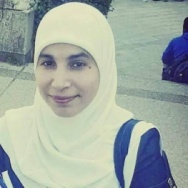 البريد الإلكتروني:alaaabed84@gmail.comالتفاصيل الشخصية :تاريخ الميلاد: 16 \ 6 \1984الجنسية : فلسطينية \ أردنية.الحالة الشخصية : آنسة.الدرجات التعليمية:شهادة الثانوية العامة – الفرع العلمي –بمعدل 93.9 .الخليل – فلسطين – عام 2002م.شهادة بكالوريوس في الصيدلة – جامعة النجاح الوطنية .نابلس –فلسطين -2007.طالبة دراسات عُليا- قسم الدراسات العربية المُعاصرة-جامعة بيرزيت.رام الله – فلسطين منذ العام 2016.أوراق بحثية قدمتها سابقاً.حصلت على المرتبة الأولى لأفضل ورقة بحثية بعنوان "ثلاثية الدين والأخلاق والعمل في المنهجية الفكرية للعقلانية الإسلامية" في مؤتمر مفكر الأول الذي أقامه معهد مفكر لإعداد المفكرين الشباب في العام 2012حصلت على المرتبة العاشرة في مسابقة "أفضل مقال" التي يقدمها ماجستير الفكر المعاصر من جامعة بيروت الإسلامية بالتعاون مع المركز العالمي للفكر الإسلامي من خلال مشاركتي بورقة بحثية بعنوان" كيف نحول فهمنا للقرآن إلى هداية وفعل حضاري".قدمت عدة أوراق بحثية في عدة محاور مختلفة مثل ورقة بحثية بعنوان" زيارة القدس تحت الاحتلال- رؤية موضوعية" ، " الفتيات في انتفاضة القدس- أدوار ريادية ومعايير خاصة"، " المرأة تلك الظاهرة الإنسانية"أعمل كباحثة غير متفرغة في مركز رؤية للتنمية السياسية.